Комплект заданий по дисциплине МАТЕМАТИКАГруппа  КС-22-3кПреподаватель: Мелюхина Людмила ВасильевнаДАТА ПРОВЕДЕНИЯ ЗАНЯТИЯ: 27.09.2022Тема: Показательные уравнения.Количество часов на выполнение задания: 2 учебных часаСрок выполнения до 27.09.2022Задание:Составить конспект занятия по плану:Повторить свойства степени.Определение показательного уравнения.Методы решения показательного уравнения.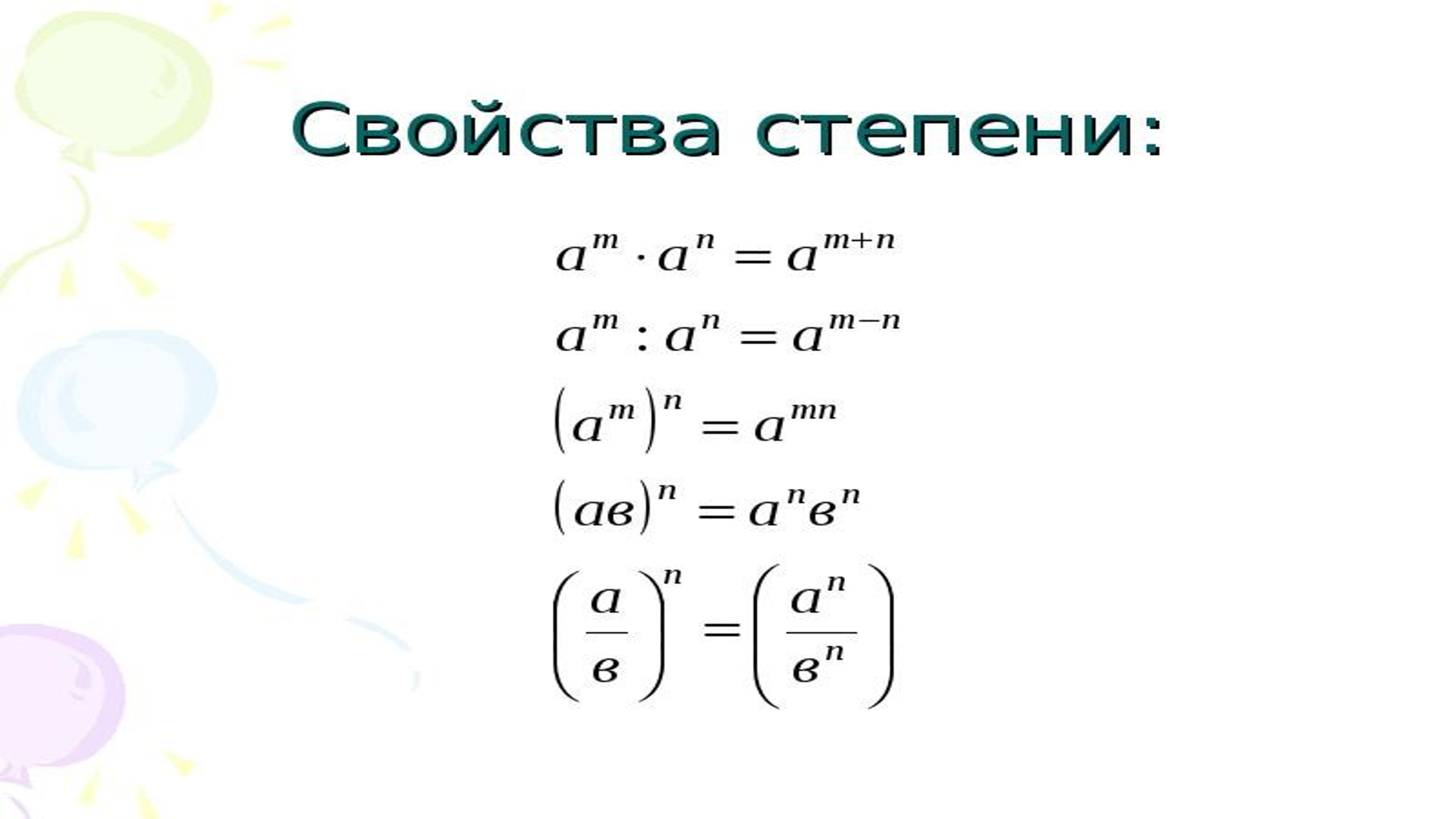 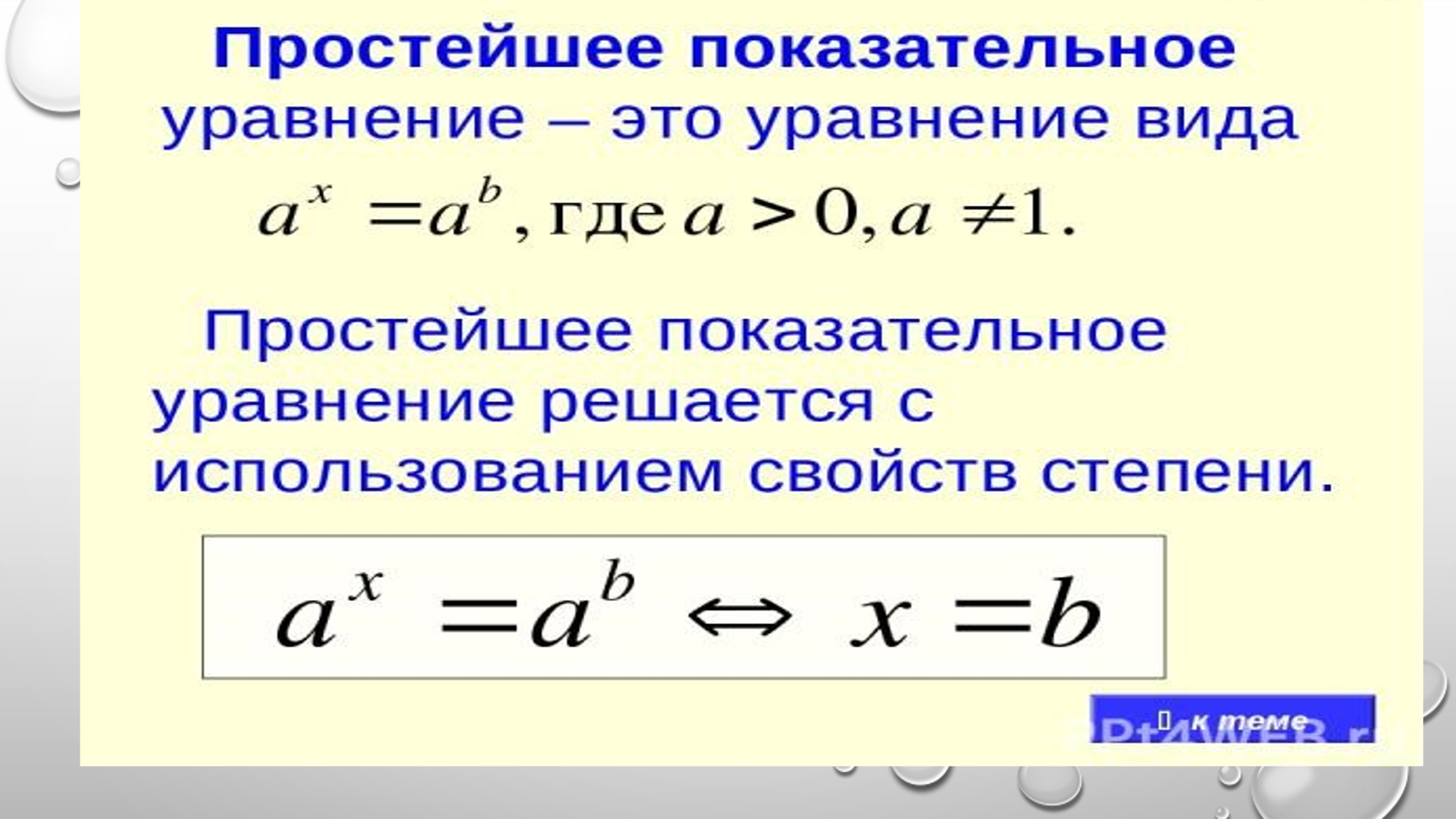 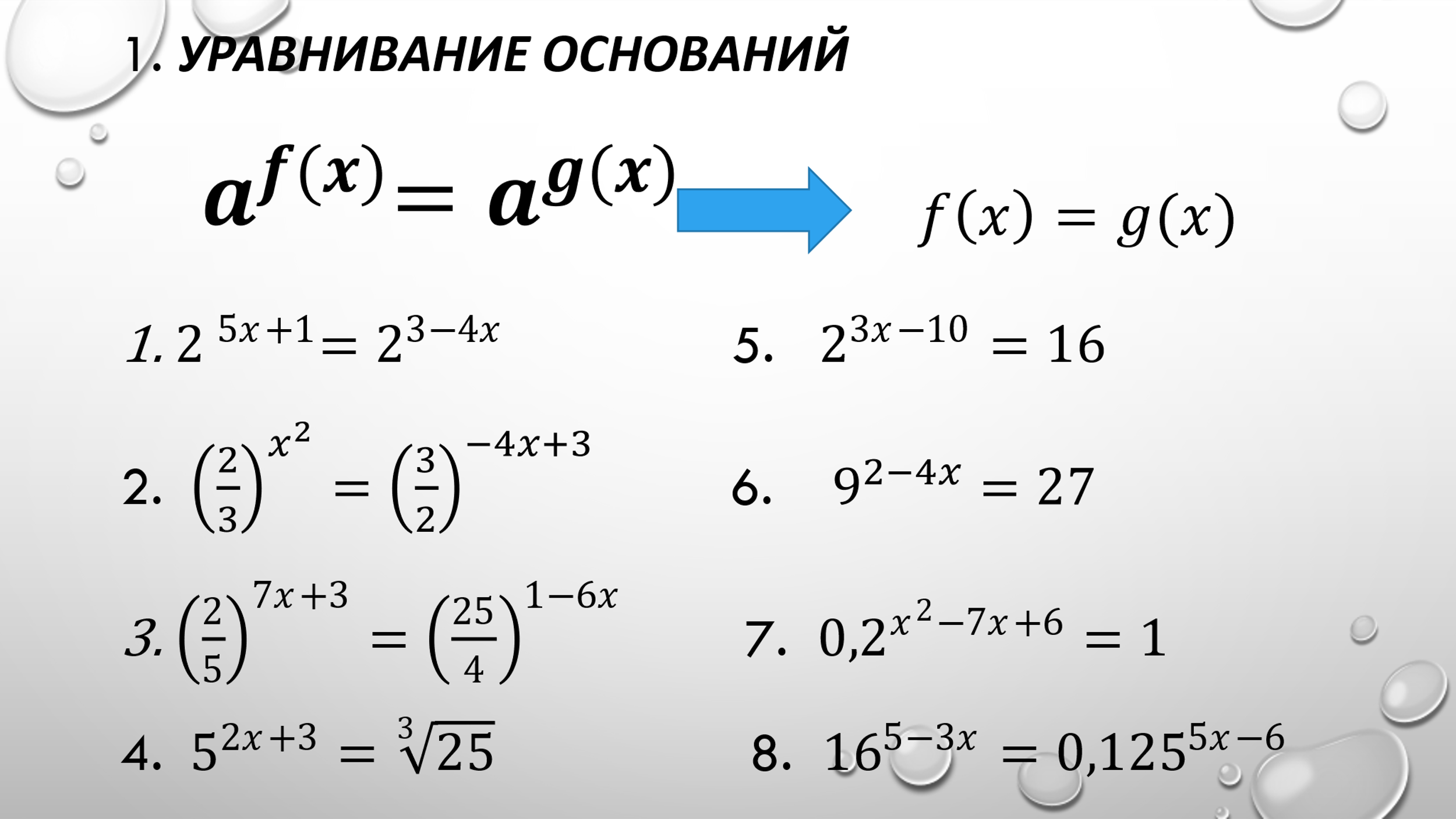 